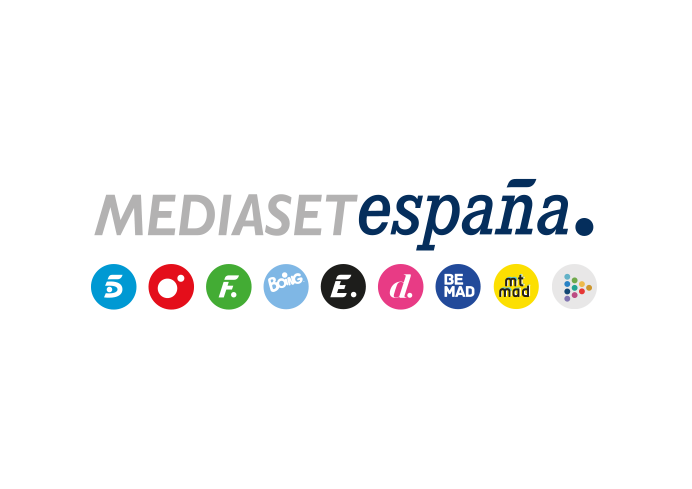 Madrid, 9 de agosto de 2021Seis nuevos personajes llegarán a Peñafría en la tercera temporada de ‘El Pueblo’Ana Arias y Raúl Peña encarnan a una pareja de adictos al trabajo que deciden pasar un año sabático en Peñafría mientras que Elena Gallardo y Roque Ruiz dan vida a dos jóvenes centennials que recalan en el municipio dispuestos a llevar una vida eco-sostenible.Laura Gómez-Lacueva y Richard Collins-Moore interpretan a la hermana de Juanjo y al novio británico de María, respectivamente.El éxodo urbano prosigue en Peñafría por tercer año consecutivo. Nuevos urbanitas en busca de una vivienda, oportunidades laborales y un estilo de vida acorde con los nuevos tiempos llegan al remoto municipio castellano propiciando una explosión demográfica en la tercera temporada de ‘El Pueblo’, que actualmente se está grabando en escenarios naturales y urbanos de la localidad soriana de Valdelavilla.Los nuevos episodios de la serie, producida por Mediaset España en colaboración con Contubernio Films y distribuida por Mediterráneo Mediaset España Group, acogen la incorporación de seis nuevos personajes, a quienes dan vida Ana Arias (‘Cuéntame cómo pasó’), Raúl Peña (‘La Señora’), Elena Gallardo (‘Dos vidas’), Roque Ruiz (‘El desorden que dejas’), Laura Gómez-Lacueva (‘El reino’) y Richard Collins-Moore (‘La llamada’). Carlos Areces, María Hervás, Daniel Pérez Prada, Ruth Díaz, Santi Millán, Ingrid Rubio, Raúl Fernández de Pablo, Empar Ferrer, Ángel Jodrá, Vicente Gil, Javier Losán, Helena Lanza, Nicolás Mota, Raquel Guerrero, Felipe Vélez, Silvia Casanova, Jairo Sánchez, Elisa Drabben y los seis intérpretes anteriormente mencionados conforman el elenco de la serie en su tercera temporada.Creada por Alberto Caballero, Julián Sastre y Nando Abad, con el apoyo en los guiones de Daniel Deorador, Araceli Álvarez de Sotomayor y Carla Nigra, y dirigida por Alberto Caballero, Laura Caballero y Roberto Monge, la nueva temporada se estrenará en exclusiva en Amazon Prime Video antes de su estreno en abierto en Mediaset España. La explosión demográfica se desata en PeñafríaPor motivos muy distintos seis urbanitas se mudarán al pueblo soriano: Cristina y Martín, de año sabático ruralConvertirse en padres es el motivo que lleva a Cristina (Ana Arias), odontóloga y copropietaria de una clínica dental, y Martín (Raúl Peña), chef que se ha visto obligado a cerrar su restaurante, a mudarse a Peñafría. Cuando los lugareños descubren sus planes reproductivos, presionan a la pareja hasta el extremo, mientras ambos realizan una serie de descubrimientos desasosegantes.Los centennials Carla y Hugo, en busca de una vida eco-saludableGraduados, con másteres y sin un trabajo digno: ésta es la carta de presentación de Carla (Elena Gallardo) y Hugo (Roque Ruiz), dos jóvenes centennials concienciados con el cambio climático que desean llevar una vida eco-saludable lejos de la ciudad. Ella, que se identifica como género fluido y trata de encontrar su vocación, y él, un informático profundamente enamorado de Carla, podrían desatar un cisma ideológico en el municipio soriano.Mariajo, la hermana de Juanjo, levantará pasiones en PeñafríaEn la antípoda del éxito se encuentra Mariajo (Laura Gómez-Lacueva), la hermana menor de Juanjo con problemas de alcoholemia que, después de ser desalojada de su casa, se presenta de improviso en el pueblo. Tras conocerla, El Ovejas sentirá un flechazo e iniciará el cortejo, una iniciativa que el empresario inmobiliario verá con buenos ojos.El novio británico de María, nueva fuente de inquietud para ArsacioAfable, cosmopolita, optimista y amante del golf: así es Charles Pemberton (Richard Collins-Moore), el nuevo novio de María, al que conoció durante su estancia en Benidorm. Perdidamente enamorado de la recia mujer soriana, el británico lo dejará todo para vivir su amor en Peñafría para disgusto de Arsacio, que luchará por tratar de recuperar a su mujer. 